Poročilo o doseženih deležih avdiovizualnih del v letnem oddajnem času za leto _______(18. člen Zakona o avdiovizualnih medijskih storitvah - ZAvMS)Podatki o izdajateljuPodatki o evropskih AV delihPodatki o slovenskih AV delihDatum:					Podpis odgovorne osebe:Kraj: 					Žig: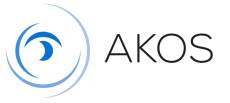 1. Izdajatelj programa:2. Sedež izdajatelja:4. Ime TV programa:Obseg v urahLetni oddajni čas, na podlagi katerega se izračuna delež evropskih AV delObseg v urahDelež v %Evropska AV delaEvropska AV dela neodvisnih producentovEvropska AV dela neodvisnih producentov, ki niso starejša od 5 letObseg v urahLetni oddajni čas, na podlagi katerega se izračuna delež slovenskih AV delObseg v urahDelež v %Delež SLO AV delDelež SLO AV del neodvisnih producentov